Geography of a National Sports League 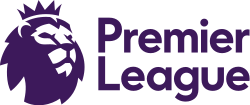 Syllabus Link: Factors affecting the geography of a national sports league, including the location of its hierarchy of teams and the distribution of supporters• Case study of one national sports leagueTeam locationsLocate the current 20 EPL teams on the map below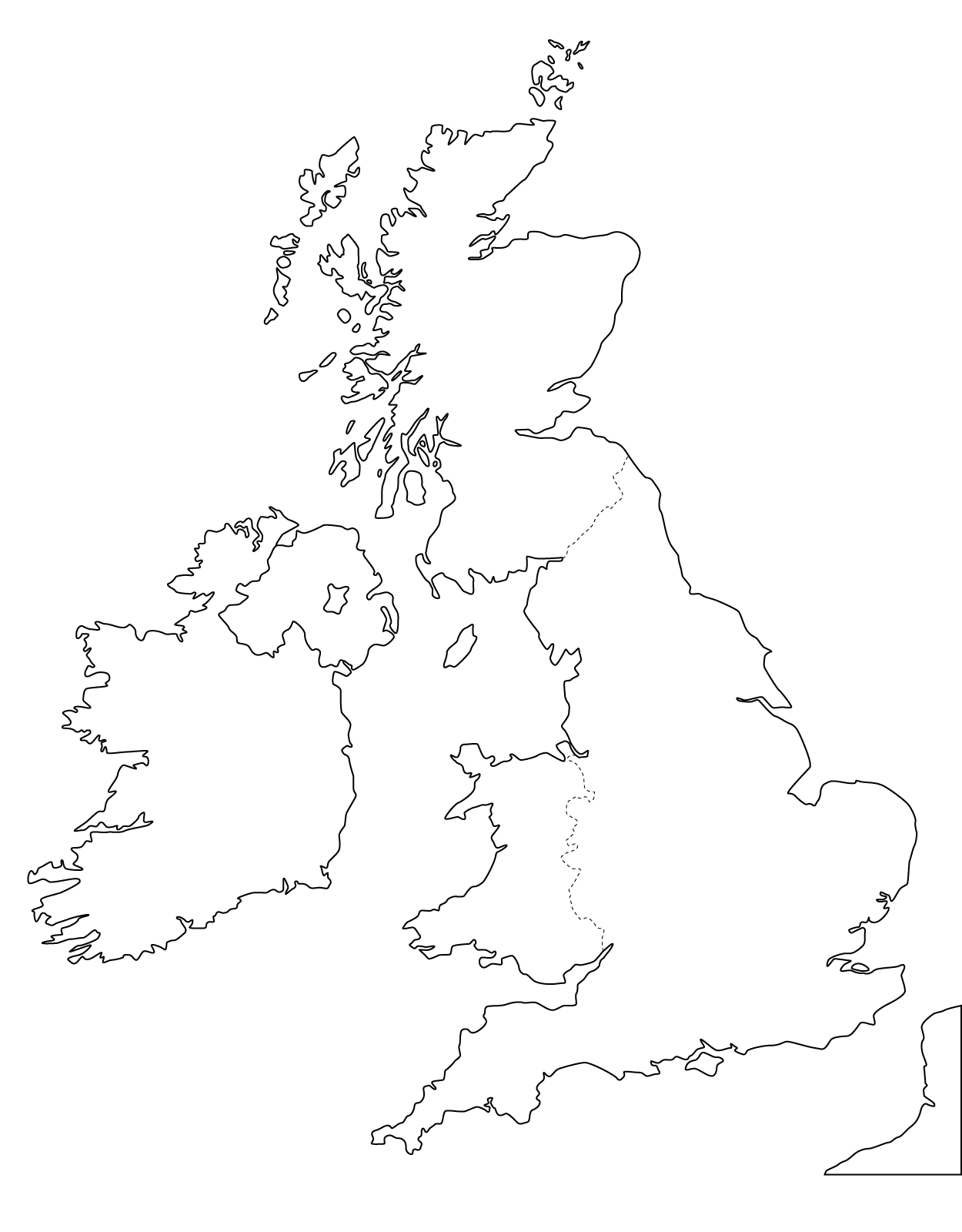 Describe the location of and the spread of EPL teams in England. Comment on any patterns and give possible reasons to describe where the teams are located.Hierarchy of teamsHierarchy of teamsHierarchy of teamsHierarchy of teamsGo to the following web links and make a note of the champions, runner up and third placed finisher for the last 5 seasons https://en.wikipedia.org/wiki/List_of_English_football_champions Go to the following web links and make a note of the champions, runner up and third placed finisher for the last 5 seasons https://en.wikipedia.org/wiki/List_of_English_football_champions Go to the following web links and make a note of the champions, runner up and third placed finisher for the last 5 seasons https://en.wikipedia.org/wiki/List_of_English_football_champions Go to the following web links and make a note of the champions, runner up and third placed finisher for the last 5 seasons https://en.wikipedia.org/wiki/List_of_English_football_champions Year1st2nd3rd20172016201520142013Use the same link to list teams that have won the EPL (and add the number of times they have won it)Use the same link to list teams that have won the EPL (and add the number of times they have won it)Use the same link to list teams that have won the EPL (and add the number of times they have won it)Use the same link to list teams that have won the EPL (and add the number of times they have won it)Describe and explain the hierarchy in the premier league in comparison to locationDescribe and explain the hierarchy in the premier league in comparison to locationDescribe and explain the hierarchy in the premier league in comparison to locationDescribe and explain the hierarchy in the premier league in comparison to locationLocation of SupportersLocation of SupportersGo to the following link and add in the average attendance figure for the top and bottom 4 EPL teams for the 2016/17 season https://www.statista.com/statistics/268576/clubs-of-the-english-premier-league-by-average-attendance/ Go to the following link and add in the average attendance figure for the top and bottom 4 EPL teams for the 2016/17 season https://www.statista.com/statistics/268576/clubs-of-the-english-premier-league-by-average-attendance/ Top ClubsBottom ClubsExplain the relationship between crowd size and success in the EPLExplain the relationship between crowd size and success in the EPLLook at the graph below and describe any obvious patterns to how far supporters travel to support their teamLook at the graph below and describe any obvious patterns to how far supporters travel to support their team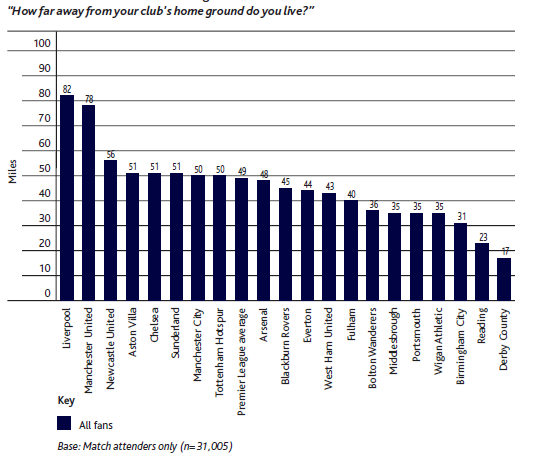 Use this link to see the level of overseas support for EPL teams https://interactive.twitter.com/premierleague/#?mode=team&teamId=all and comment on patterns.Use this link to see the level of overseas support for EPL teams https://interactive.twitter.com/premierleague/#?mode=team&teamId=all and comment on patterns.